§1228.  Liability of successorAny individual or organization, including the types of organizations described in section 1043, subsection 10, whether or not an employing unit, which acquires the organization, trade or business or a substantial part of the assets thereof from an employer, shall be liable, in an amount not to exceed the reasonable value of the organization, trade, business or assets acquired, for any contributions or interest due or accrued and unpaid by the employer, and the amount of the liability shall, in addition, be a lien against the property or assets so acquired which shall be prior to all other liens. The lien shall not be valid as against one who acquires from the successor any interest in the property or assets in good faith, for value and without notice of the lien. Upon written request made after such acquisition is completed, the commissioner shall furnish the successor with a written statement of the amount of contributions and interest due or accrued and unpaid by the employer as of the date of the acquisition and the amount of the liability of the successor or the amount of the lien shall in no event exceed the liability disclosed by the statement. The foregoing remedies shall be in addition to all other existing remedies against the employer or his successor.  [PL 1979, c. 651, §45 (AMD).]SECTION HISTORYPL 1975, c. 462, §9 (NEW). PL 1979, c. 579, §44 (AMD). PL 1979, c. 651, §§45,47 (AMD). The State of Maine claims a copyright in its codified statutes. If you intend to republish this material, we require that you include the following disclaimer in your publication:All copyrights and other rights to statutory text are reserved by the State of Maine. The text included in this publication reflects changes made through the First Regular and First Special Session of the 131st Maine Legislature and is current through November 1. 2023
                    . The text is subject to change without notice. It is a version that has not been officially certified by the Secretary of State. Refer to the Maine Revised Statutes Annotated and supplements for certified text.
                The Office of the Revisor of Statutes also requests that you send us one copy of any statutory publication you may produce. Our goal is not to restrict publishing activity, but to keep track of who is publishing what, to identify any needless duplication and to preserve the State's copyright rights.PLEASE NOTE: The Revisor's Office cannot perform research for or provide legal advice or interpretation of Maine law to the public. If you need legal assistance, please contact a qualified attorney.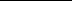 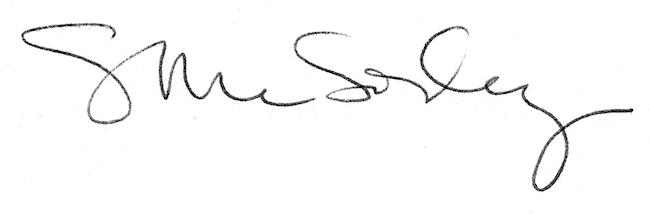 